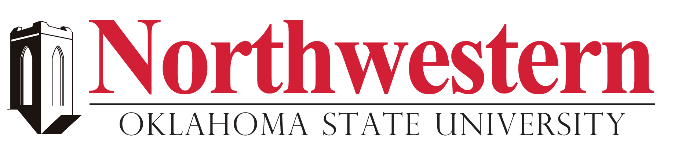 Instructor Information Sheet(Applicant, please fill out this section and forward to Department Chair.  All paperwork is due before teaching begins.)Date:   	For Semester:  	 	Year: 			School:    
Instructional Department/Division:   
Title:    	Name:  
Address:   
City:    			State:         Zip Code:   Home Phone:    	         	Cell Phone:   
Email Address:   
Emergency Contact:  Check Sheet (to be completed by appropriate Department/Division Chair)	Approval by department or division chair	Approval by Dean of Faculty
Human Resources 	Chair should:	1.	Send an email to vdscoggins@nwosu.edu and cc: clellis@nwosu.edu with the applicant’s name and email address 2.	let the applicant know that they will be receiving an email from customerservice@choicescreening.com with subject line as NWOSU Background Screening Invite - Action Required.   The email will inform them what they will need to do.   	Applicant should:Submit payroll paperwork to Human Resources (Herod Hall, Room 102).
Dean’s Office	Submit the following items to Angelia Case in RH 211:	 	Resume 	Faculty Qualifications Policy Checklist with copy of official transcript 